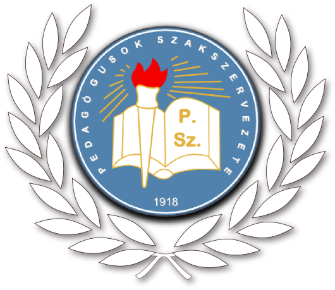 A Pedagógusok Szakszervezeténekk ö z l e m é n y eMiért átverés az átverés?A Pedagógusok Szakszervezete nem érti, miért érthetetlen az oktatási államtitkárság számára az a nyilatkozat, amelyet a pedagógusok napján a PSZ elnöke tett az MTI-nek. Az ezt ismertető internetes portálok emlegettek „átverést”, miután Galló Istvánné elnök kifejtette: a köznevelési törvény parlamenti szavazásra váró módosításából több olyan pont is kimaradt, amelyekről a sztrájkbizottsági tárgyalásokon egyeztettek, és úgy tűnt, az álláspontok közeledtek. Bekerültek viszont olyan módosítások, amelyekről szó sem volt az egyeztetéseken.A Pedagógusok Szakszervezete azért sem érti az államtitkárság június 7-én kiadott közleményét, mert a Pedagógusok Sztrájkbizottsága - melynek tagja a Pedagógusok Szakszervezete is - írásban elküldte észrevételeit a miniszternek és az államtitkárnak. Ebben tételesen felsorolta, hogy melyek a törvényi, illetve melyek a kormányrendeleti szintű szabályozást igénylő javaslatok. Ám ennek ellenére ezek egyik jogszabálytervezetben sem jelentek meg. Így elmaradt azoknak a kormányzati ígéretnek a teljesítése, hogy törvényben szabályozzák pl. a kerettantervtől való nagyobb eltérés lehetőségét, az intézményi keretgazdálkodás lehetőségét, az egyeztetési fórumokat. Törvényi szabályozás hiányában ugyanis a Pedagógusok Szakszervezete nem ül le egyeztetésre semmilyen, a kormány által önkényesen megalakított kerekasztalhoz. A Pedagógusok Szakszervezete felhívja a figyelmet arra, hogy a kormánynak törvényből eredő kötelezettsége az egyeztetés a sztrájkbizottsággal, tehát az nem kegy a részéről. A Pedagógusok Szakszervezete honlapján nyilvánosságra hozta a törvénymódosításhoz és a kormányrendelet módosításához tett részletes észrevételeit. Budapest, 2016. június 7.Pedagógusok Szakszervezete